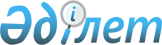 "Шет ауданы аумағында жергілікті ауқымдағы табиғи сипаттағы төтенше жағдайды жариялау туралы" Шет ауданы әкімдігінің 2024 жылғы 11 қаңтардағы № 01 шешімінің күші жойылды деп тану туралыҚарағанды облысы Шет ауданының әкімдігінің 2024 жылғы 26 наурыздағы № 02 шешімі
      Қазақстан Республикасының "Құқықтық актілер туралы" және "Қазақстан Республикасындағы жергілікті мемлекеттік басқару және өзін-өзі басқару туралы" Заңдарына сәйкес, ШЕШІМ ЕТТІ:
      1. "Шет ауданы аумағында жергілікті ауқымдағы табиғи сипаттағы төтенше жағдайды жариялау туралы" Шет ауданы әкімдігінің 2024 жылғы 11 қаңтардағы №01 шешімінің күші жойылды деп танылсын.
      2. Осы шешімнің орындалуын бақылауды өзіме қалдырамын.
      3. Осы шешім оның алғашқы ресми жарияланған күнінен бастап қолданысқа енгізіледі.
					© 2012. Қазақстан Республикасы Әділет министрлігінің «Қазақстан Республикасының Заңнама және құқықтық ақпарат институты» ШЖҚ РМК
				
М.Мұхтаров
